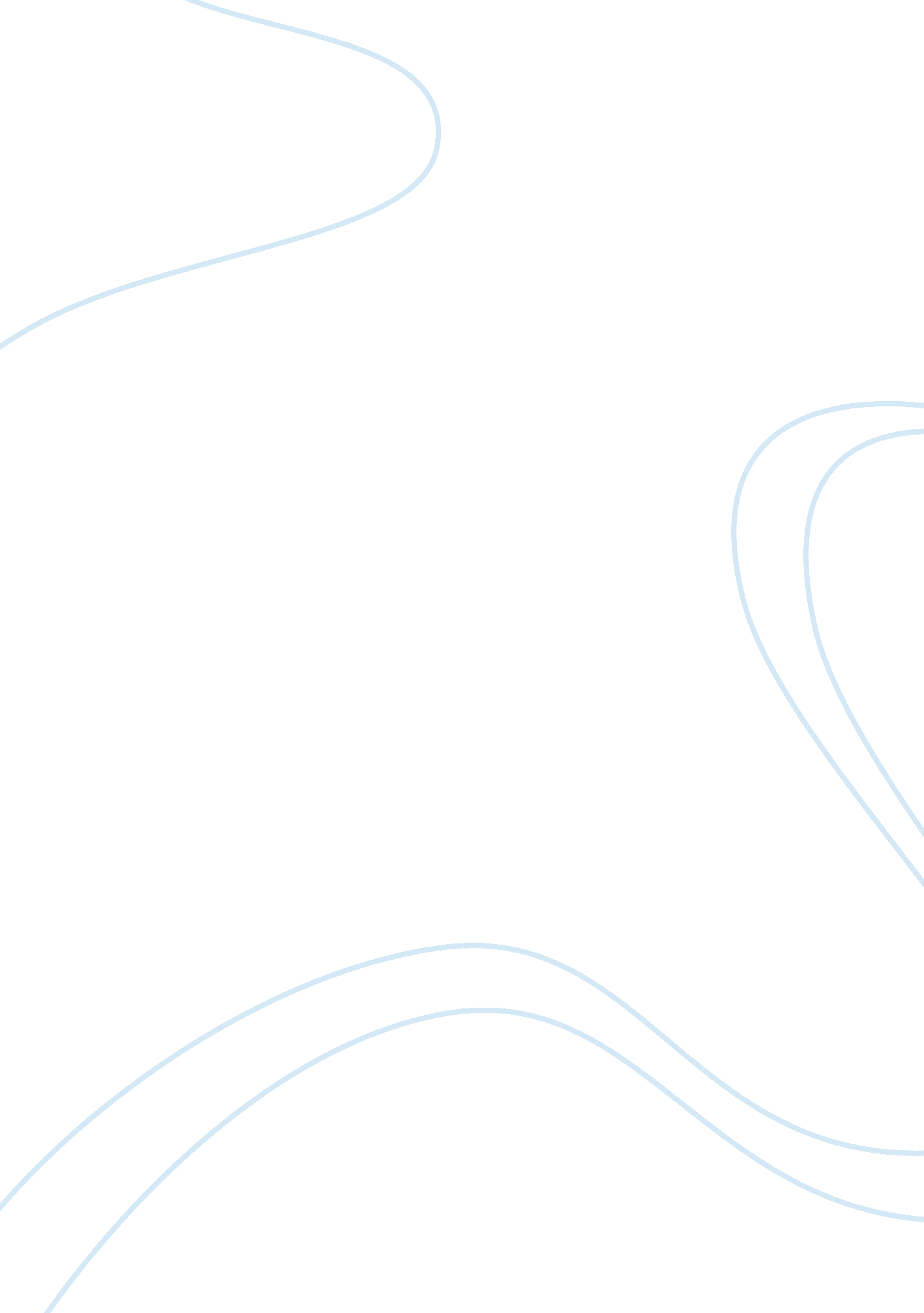 Things finish of the island. there square measureGovernment, Military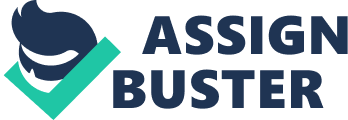 Things you remember in Thailand The best place to visit on vacations in Thailand. Thailand is a well-known place for its attractive beaches and beautiful temples. One you visit Thailand you want to stay there for the rest of your life. Thailand is also known as the “ Land of Smiles” . when you visit Thailand never forget to visit the Grand Palace. The heart of the Bangkok. The beautiful and attractive palace is situated in 218, 400 sq. The national symbol of Thailand is Elephant. The 5000 miles of coastline is waiting for you to explore it. Just visit and explore the beauty of beaches and travel in long tail boats. Erawan FallsThere space restaurants, various facilities, bungalows and a site next to the facility. Bungalows square measure for 2-50 persons and conjointly the worth varies from 800 Bachelor of Theology to 4000 Bachelor of Theology. the room access fee is 300 Bachelor of Theology for foreigners (children 2 hundred THB), 100 Bachelor of Theology for locals (children fifty THB), twenty Bachelor of Theology for a motorcycle and thirty Bachelor of Theology for various vehicles. Tents are also rent from 100 fifty Thai unit of measurement daily for 2 people and 250 daily for 3 people, bag for twenty 5 Thai unit of measurement, pillow for 10 Thai unit of measurement and sleeping mat for twenty Thai unit of measurement. Mu Ko Ang ThongKo Wua Talap is that the main island wherever the headquarters and basic facilities square measure set. The military installation is placed in Kha Bay at the northeast finish of the island. There square measure 2 white beaches on the island, one at headquarters, the opposite at the other aspect of the island on west accessible by a 700m long practice the forest. The military installation space has bungalows, camping site, visitant center, restaurant/shop and a ranger station. whereas 2 person tests prices 250B and might be organized from the visitant center, the bungalows should be organized ahead from Department of National Parks, life and Plant Conservation web site. There square measure solely five bungalows, 500B for two room. Sukhothai Historical ParkA thirteenth c Thai capital, Sukhothai was the primary freelance kingdom. The name interprets to “ Dawn of Happiness,” indicating that the Sukhothai amount is taken into account a “ golden age” in Thailand’s history. throughout this era, the alphabet was created below King Ramkhamhaeng, setting the stage for inventive and intellectual developments. Today, guests will walk the devastation of this once nice town, currently, a website protected by associate by UNESCO and improved because of an initiative of the Thai King himself. Having historical significance and a spread of holidaymaker attractions, Sukhothai is well accessible by plane, bus, and train from Krung Thep, Chiang Mai, Phitsanoluk, and Mae drinker. Ko LipeKoh Lipe is little, entirely a 2m long and 1m wide, and to run from one beach to a different, it won’t take over thirty minutes, thus I’d urge you to try and do it. the most street is named “ Walking Street” and therefore the 3 major beaches: Pattaya, Sunset, and Sunrise. on the Walking Street, you’ll realize several restaurants, massage parlors, and shops. Pattaya Beach is associate completely gorgeous large protected bay with powdery white sand and smart “ pools” to swim in. Most of the ferry services arrive here and it provides quick access to the bars and restaurants on the Walking Street. Khao Sok National ParkKhao Sok park is an element of Thailand’s largest protected space. at intervals the unspoiled jungle, locals square measure leading a revolution in the quality of nature tourist. All the tours square measure diode by area people leaders and well-trained guides with robust English skills. From reposeful jungle change of state expertise to a ten-day deep jungle survival tour! Travelwideflights have picked the highest 6 Activities in Khao Sok to suit everyone’s travel style! One of the foremost putting places on Earth, Cheow LAN Lake, is blessed by many islands of soaring rock cliffs! Remote spots on the lake square measure ideal for tiny floating cottage resorts and therefore the sole thanks to getting there’s on a conventional Thai long tail boat! this can be our incomparable favorite expedition which incorporates a dinner on a floating building Associate in Tending a hike to an ancient bat cave! Take a tour to Thailand with travelwideflights and enjoy different packages and explore the beauty of Thailand. 